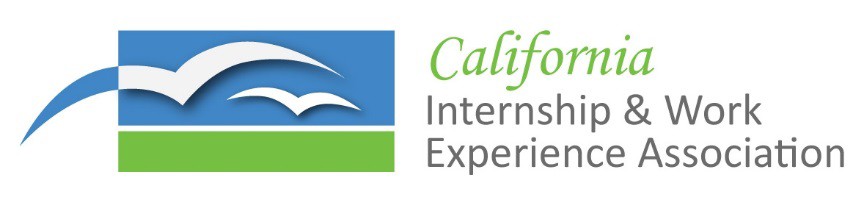 Founded in 1974, the California Internship & Work Experience Association (CIWEA) is California's leading professional association for educators and employers dedicated to supporting internship and work experience programs in higher education.Our mission is three-fold:To offer opportunities for professional development and active interchange of ideas to support the success of internship and work experience programs throughout California.To serve as a comprehensive resource for educational institutions and employers endeavoring to establish, maintain and strengthen their internship and work experience programs.To promote the importance of internship and work experience programs that integrate classroom learning (theory) with hands- on application (practice).The 2019 Annual Conference Committee is seeking proposals that reflect the best practices in the field, reflect innovation and cutting edge content, and stimulate discussion and audience engagement.Conference Theme: On the Rise: Building a Better Internship ProgramTopics of interest include:Addressing changing needs of practitioners, faculty, students and/or staff.Paid vs. unpaid internships; legal considerations.Supporting underserved students—first generation, low income,
minority, underrepresented, etc.Serving international, undocumented, and DACA students.Vetting international, out-of-area, and virtual internships.Employment trends; emerging and evolving Industries.Student Learning Outcomes (SLO) assessment and evaluation.Innovative programs and best practices.Marketing to students, faculty, and employers.Personal or professional development for practitioners.